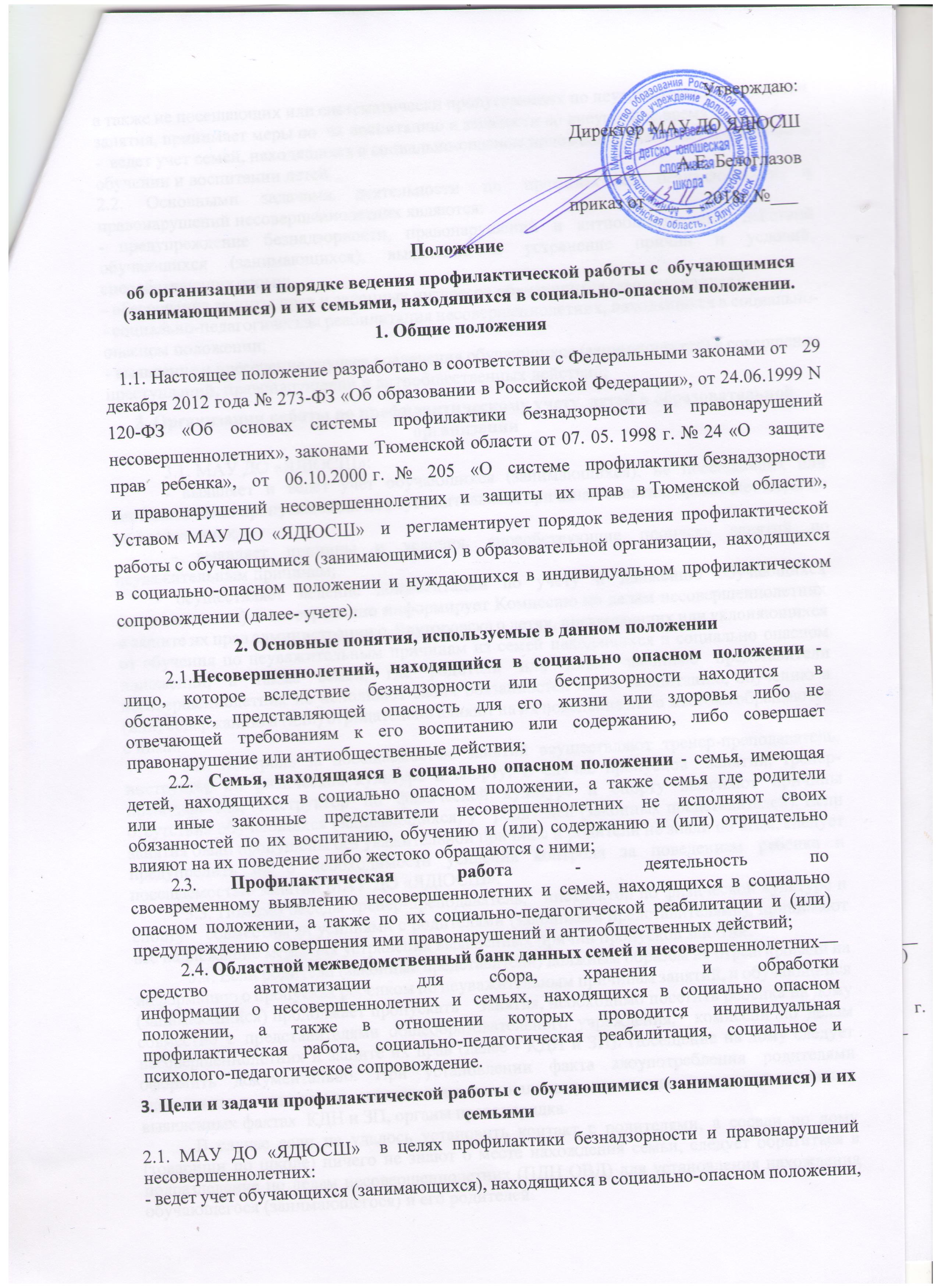 а также не посещающих или систематически пропускающих по неуважительным причинам занятия, принимает меры по  их воспитанию и занятости во внеурочное время-  ведет учет семей, находящихся в социально-опасном положении, оказывает им помощь в обучении и воспитании детей.2.2. Основными задачами деятельности по профилактике безнадзорности и правонарушений несовершеннолетних являются:- предупреждение безнадзорности, правонарушений и антиобщественных действий обучающихся (занимающихся), выявление и устранение причин и условий, способствующих этому;- обеспечение защиты прав и законных интересов обучающихся (занимающихся);- социально-педагогическая реабилитация несовершеннолетних, находящихся в социально-опасном положении;- выявление и пресечение случаев вовлечения обучающихся (занимающихся) в совершение преступлений, правонарушений и антиобщественных действий;3. Организация работы по профилактическому учету  детей в образовательной организации3.1. МАУ ДО «ЯДЮСШ»:- выявляет и ведет учет обучающихся (занимающихся), не посещающих или систематически пропускающих по неуважительным причинам занятия, принимает меры по их воспитанию; - выявляет причины и условия, способствующие пропуску занятий по неуважительным причинам;- осуществляет ведение документации по учету и движению обучающихся (занимающихся) и своевременно информирует Комиссию по делам несовершеннолетних и защите их прав администрации г. Ялуторовска о детях, прекративших или уклоняющихся от обучения по неуважительным причинам из семей находящихся в социально опасном положении, а также семей, где родители или иные законные представители несовершеннолетних не исполняют своих обязанностей по их воспитанию, обучению и (или) содержанию и (или) отрицательно влияют на их поведение либо жестоко обращаются с ними. 3.2. Контроль за посещаемостью занятий осуществляют тренер-преподаватель, инструктор по физической культуре и спорту. В случае пропусков  занятий, тренер-преподаватель, инструктор по физической культуре и спорту выясняют причины отсутствия обучающихся (занимающихся) у   родителей (законных представителей). Если занятия были пропущены без уважительной причины и родители не знали об этом, следует предупредить их о необходимости усиления контроля за поведением ребенка и посещаемостью занятий МАУ ДО «ЯДЮСШ».3.3. Помимо беседы тренер-преподаватель,   инструктор по физической культуре и спорту    совместными усилиями с родителями (законными представителями), принимают все надлежащие меры для устранения выявленных причин пропусков занятий.3.4. Если родители (законные представители) должным образом не отреагировали на информацию о пропусках ребенком по неуважительным причинам занятий, и обучающийся (занимающийся) продолжает пропускать    занятия, необходимо посетить ребенка на дому совместно с представителями общеобразовательного учреждения,  комиссии по делам несовершеннолетних и защите их прав (далее - КДН и ЗП). Посещение на дому следует оформить документально. При установлении факта злоупотребления родителями алкогольными напитками, склонности к асоциальному поведению, следует уведомить о выявленных фактах  КДН и ЗП, органы правопорядка.В случае если не удалось установить контакт с родителями, а соседи по дому (товарищи по школе) ничего не знают о месте нахождения семьи, следует обратиться в подразделение по делам несовершеннолетних (ПДН ОВД) для установления нахождения обучающегося (занимающегося) и его родителей.3.5.  В случае, когда работа с ребенком и родителями не дала положительных результатов в отношении родителей (законных представителей), не уделяющих должного внимания воспитанию детей и получению ими дополнительного образования, следует подробно, в письменном виде проинформировать КДН и ЗП.              3.6. В целях обеспечения реализации права граждан на получение дополнительного образования, занятий физической культурой и спортом, МАУ ДО «ЯДЮСШ» осуществляет ведение документации по учету и движению обучающихся (занимающихся).    4. Функциональные обязанности работников МАУ ДО «ЯДЮСШ» по профилактике безнадзорности и правонарушений несовершеннолетних4.1. Заместитель директора: - консультирует обучающихся (занимающихся)  и их родителей по актуальным вопросам воспитания, принимает участие в разрешении конфликтных ситуаций;- готовит соответствующую информацию о деятельности образовательной организации по профилактике безнадзорности и правонарушений в среде несовершеннолетних;- представляет информацию о состоянии работы в образовательной организации с обучающимися (занимающимися) и семьями, оказавшимися в социально-опасном положении, в случае рассмотрения материалов на заседании КДН и ЗП;- при постановке обучающегося (занимающегося) на учет в Областной банк данных семей и несовершеннолетних «группы особого внимания», согласовывает назначение кандидатуры наставника;- отвечает за  взаимодействие с   органами и учреждениями системы профилактики безнадзорности и правонарушений несовершеннолетних.   Методист:- осуществляет работу по    внесению  информационных сведений в программный комплекс «Областной межведомственный банк данных семей и несовершеннолетних»;- координирует деятельность наставника, в соответствии   с разработанным планом индивидуальной профилактической работы с несовершеннолетним;- оказывает организационно-методическую помощь тренеру-преподавателю, инструктору по физической культуре и спорту в организации профилактической работы с обучающимися (занимающимися) и их родителями (законными представителями);- анализирует условия и причины негативных проявлений в среде обучающихся (занимающихся) и определяет меры по их устранению; Тренер-преподаватель, инструктор по физической культуре и спорту:- обеспечивает связь образовательной организации с семьей обучающегося (занимающегося);- устанавливает контакты с родителями (законными представителями) обучающегося(занимающегося);- консультирует родителей (законных представителей) по вопросам воспитания и обучения детей как лично, так и через специалистов МАУ ДО «ЯДЮСШ»;- организует в группе образовательно-воспитательное пространство, оптимальное для развития положительного потенциала каждого обучающегося (занимающегося);- изучает индивидуальные особенности обучающихся (занимающихся)  и динамику их развития;- контролирует посещаемость   занятий и достижения каждого обучающегося (занимающегося);- анализирует условия и причины негативных проявлений в среде обучающихся (занимающихся)  группы и определяет меры по педагогической помощи и поддержке детей;- анализирует условия и причины возникновения социально опасного положения семей обучающихся (занимающихся)   и определяет меры по педагогической помощи и поддержке детей;- отвечает за ведение документации профилактической работы, учета.Унифицированная форма № Т-9
Утверждена Постановлением Госкомстата России
от 05.01.2004 № 1(наименование организации)(распоряжение)Об утверждении Положения об организации и порядке ведения профилактической работы с  обучающимися (занимающимися) и их семьями, находящихся в социально-опасном положенииС целью организации профилактической работы с  обучающимися (занимающимися) и их семьями, находящихся в социально-опасном положении, руководствуясь Уставом МАУ ДО «ЯДЮСШ», ПРИКАЗЫВАЮ:1. Утвердить Положение  об организации и порядке ведения профилактической работы с  обучающимися (занимающимися) и их семьями, находящихся в социально-опасном положении, согласно приложению 1.2. Секретарю МАУ ДО «ЯДЮСШ» разместить Положение  об организации и порядке ведения профилактической работы с  обучающимися (занимающимися) и их семьями, находящихся в социально-опасном положении на официальном сайте МАУ ДО «ЯДЮСШ» в сети Интернет.3. Контроль исполнения настоящего приказа оставляю за собой.Лист согласованияПроекта приказа «Об утверждении Положения об организации и порядке ведения профилактической работы с  обучающимися (занимающимися) и их семьями, находящихся в социально-опасном положении»Проект готовил: Чикунова Н.Н.________________КодМуниципальное автономное учреждение дополнительного образования Форма по ОКУДФорма по ОКУД0301026«Ялуторовская детско – юношеская спортивная школа»по ОКПО84692687Номер документаДата составления                                                                ПРИКАЗ15.10.2018Руководитель организацииДиректорА.Е. Белоглазов  (должность)(личная подпись)(расшифровка подписи)С приказом (распоряжением) работник    ознакомлен“2018г.(личная подпись)№\пФИОдата подписьпримечание1.Фоломеев Г.А.2.Ульянова О.А.3